ПОЛОЖЕНИЕо конкурсе социальных проектов «ПОДЕЛИСЬ СВОЕЙ ДОБРОТОЙ»1. Основные положенияКонкурс «ПОДЕЛИСЬ СВОЕЙ ДОБРОТОЙ» (далее Конкурс) проводится по инициативе Межрегиональной детской общественной неполитической организации разведчиков-скаутов (НОРС-Р). Конкурс направлен на поддержку социальных инициатив среди скаутских отрядов.Конкурс призван обратить внимание общества на проблемы, стоящие перед детьми, подростками и молодёжью, показать примеры их успешного решения для формирования гражданской, патриотической позиции подрастающего поколения.2. Задачи Конкурса•	развитие добровольчества среди скаутских отрядов.•	вовлечение подростков и молодёжи в различные социальные практики, направленные на решение экологических и социальных проблем;•	выявление, оценка и распространение успешного опыта, инновационных подходов в деятельности скаутских отрядов.3. Условия участия•	В Конкурсе могут принять участие действующие скаутские отряды НОРС-Р.•	Процесс разработки и реализации социальных проектов должен соответствовать методике КТД (коллективного творческого дела).•	Конкурсные материалы должны соответствовать требованиям данного положения.•	На период оформления заявки проект должен быть уже реализован или находиться в стадии реализации.•	Все конкурсные работы принимаются по адресу udmscout@yandex.ru (с пометкой «Конкурс НОРС-Р»).4. Организатор КонкурсаНОРС-Р5. Порядок проведения Конкурса.Конкурс проводится в три этапа:I этап. Прием конкурсных работ и консультирование (20 января – 1 апреля 2017 года).На данном этапе предполагается: знакомство с участниками Конкурса, разработка социального проекта и его реализация (если проект еще не был реализован), оформление отчетных документов, оказание консультативной помощи участникам Конкурса.1.	Для участия в Конкурсе участники должны разработать и реализовать социальные проекты, направленные:•	на работу с детьми с ограниченными возможностями;•	на благоустройство территории двора, проведение экологических акций;•	на организацию досуга для различных социальных и возрастных категорий граждан;•	на работу с детьми и молодёжью, находящимися в трудной жизненной ситуации;•	на работу с ветеранами, пожилыми и одинокими людьми, а также благоустройство памятников, братских могил, организация музейной работы;•	на развитие гражданственности и патриотизма;•	на развитие межнациональных культурных связей;•	другое.2.	Участникам необходимо подготовить:•	Содержание проекта (см. Приложение 1).•	Отчет о деятельности в рамках проекта (в свободной форме).•	Мультимедийную презентацию, где должна быть отражена деятельность участников Конкурса по реализации проекта (до 20 слайдов).•	Методический отчетный материал по реализации проекта (сценарии, разработки, малые проекты, видеоролики, статьи в СМИ и т.д.).Все документы и приложения представляются в электронном виде в формате: текстовый редактор MS Word шрифт «Times New Roman», кегль 12, междустрочный интервал – 1,0, выравнивание по ширине).Презентации присылаются в формате MS Power Point и включают в себя не только текст, но и фотографии. Основной принцип оформления – меньше текста, больше картинок. Приветствуются фотографии, отражающие деятельность отряда в рамках проекта, а не постановочные кадры, на которых вместе стоят/сидят люди, непонятно зачем собравшиеся. Презентация не дублирует текст описания проекта, а лишь красочно его дополняет!II этап. Оценка проектов (1 апреля – 20 апреля 2017 года)Оценка конкурсных работ будет осуществляться жюри, состав которого формируется Советом НОРС-Р.III этап. Подведение итогов Конкурса и награждение победителей состоится 30 апреля 2017 года.Все отряды, принявшие участие в Конкурсе, получат дипломы в электронном виде, победители будут награждены грамотами и памятными сувенирами.Приложение 1Содержание проекта•	Титульный лист (название организации, ССО, название проекта, авторы, руководитель)•	Пояснительная записка (идея проекта, программы) - 0,5 листа.•	Цель (Что мы хотели сделать? Одна, конкретная, исходя из пояснительной записки).•	Задачи (Что для этого надо было сделать?).•	Участники (На кого направлен проект? Кто реализовывал проект?).•	Время проведения.•	Место проведения.•	Содержание проекта (план, этапы, сценарий реализации).•	Партнеры.•	Материально-техническое обеспечение (Что необходимо для реализации?).•	Результат.Приложение 2Критерии оценки конкурсных материалов• Соответствие материалов целям и задачам конкурса.• Соответствие проекта интересам целевой аудитории.• Объективность (проект решает реально существующие проблемы в конкретно взятом регионе).• Информационная насыщенность (насколько предоставленные материалы подробно и ярко раскрывают суть проекта).• Оригинальность подхода (проект не повторяет уже существующие).• Позитивное содержание (образец того, к чему нужно стремиться).• Соответствие требованиям к заявочному пакету документов.МЕЖРЕГИОНАЛЬНАЯ ДЕТСКАЯ ОБЩЕСТВЕННАЯ НЕПОЛИТИЧЕСКАЯ ОРГАНИЗАЦИЯ РАЗВЕДЧИКОВ-СКАУТОВ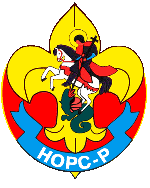 МЕЖРЕГИОНАЛЬНАЯ ДЕТСКАЯ ОБЩЕСТВЕННАЯ НЕПОЛИТИЧЕСКАЯ ОРГАНИЗАЦИЯ РАЗВЕДЧИКОВ-СКАУТОВ НОРС185030, Республика Карелия,  г. Петрозаводск, пр-т А. Невского, 69тел. 8 (8142) 53 05 83, +7 (921) 457 68 45, e-mail: nors-r@mail.ru, http://nors-r.ru185030, Республика Карелия,  г. Петрозаводск, пр-т А. Невского, 69тел. 8 (8142) 53 05 83, +7 (921) 457 68 45, e-mail: nors-r@mail.ru, http://nors-r.ru